Справочник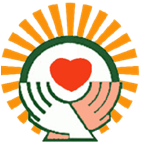  мер социальной поддержки семей, имеющих детей, предоставляемых управлением социальной защиты  населения администрации Новооскольского городского округа  в 2022 году№п.п.№п.п.Вид пособияРазмер выплатыФедеральный Закон от 28 декабря 2017 года  № 418-ФЗ «О ежемесячных выплатах семьям, имеющим детей»Федеральный Закон от 28 декабря 2017 года  № 418-ФЗ «О ежемесячных выплатах семьям, имеющим детей»Федеральный Закон от 28 декабря 2017 года  № 418-ФЗ «О ежемесячных выплатах семьям, имеющим детей»Федеральный Закон от 28 декабря 2017 года  № 418-ФЗ «О ежемесячных выплатах семьям, имеющим детей»1Ежемесячная выплата в связи с рождением (усыновлением) первого ребенка до трех лет (на детей, рожденных с 01.01.2018 г.) Если  доход на каждого члена семьи  (дети и родители)  меньше 23 172,00 рубля (размер 2-кратной   величины прожиточного минимума для трудоспособного населения на 2022 год)Ежемесячная выплата в связи с рождением (усыновлением) первого ребенка до трех лет (на детей, рожденных с 01.01.2018 г.) Если  доход на каждого члена семьи  (дети и родители)  меньше 23 172,00 рубля (размер 2-кратной   величины прожиточного минимума для трудоспособного населения на 2022 год)10310 руб. (размер выплаты в 2022 году)Социальный кодекс Белгородской областиСоциальный кодекс Белгородской областиСоциальный кодекс Белгородской областиСоциальный кодекс Белгородской области2Со  среднедушевым доходом семьи ниже величины прожиточного минимума по Белгородской области на детей до достижения ими возраста 16 лет (ежегодная перерегистрация):Со  среднедушевым доходом семьи ниже величины прожиточного минимума по Белгородской области на детей до достижения ими возраста 16 лет (ежегодная перерегистрация):Со  среднедушевым доходом семьи ниже величины прожиточного минимума по Белгородской области на детей до достижения ими возраста 16 лет (ежегодная перерегистрация):2- ежемесячное пособие на ребенка- ежемесячное пособие на ребенка388 руб.2 - на детей одиноких матерей - на детей одиноких матерей775 руб.2- на детей, родители которых уклоняются от уплаты алиментов - на детей, имеющих инвалидность- на детей, родители которых уклоняются от уплаты алиментов - на детей, имеющих инвалидность1711 руб.2- на детей военнослужащих, проходящих военную службу по призыву- на детей военнослужащих, проходящих военную службу по призыву869 руб.2- на детей из многодетных семей- на детей из многодетных семей589 руб.2- на детей – инвалидов одиноких матерей- на детей – инвалидов одиноких матерей7889 руб.3Региональный материнский (семейный)  капитал на третьего и последующих детейРегиональный материнский (семейный)  капитал на третьего и последующих детей82 152руб.           (На детей, рожденных после 01.01.16 -по достижении ребенком возраста 3-х лет )4Ежемесячная денежная выплата при рождении третьего и последующих детей до достижения ребенком возраста трех лет семьям  со среднедушевым денежным доходом ниже  сложившегося в Белгородской области.  Выплата производится семьям  со среднедушевым денежным доходом семьи  ниже сложившегося в Белгородской области (на 2022 год среднедушевой  денежный доход семьи составляет 32840,70 руб.)Ежемесячная денежная выплата при рождении третьего и последующих детей до достижения ребенком возраста трех лет семьям  со среднедушевым денежным доходом ниже  сложившегося в Белгородской области.  Выплата производится семьям  со среднедушевым денежным доходом семьи  ниже сложившегося в Белгородской области (на 2022 год среднедушевой  денежный доход семьи составляет 32840,70 руб.)11341 руб. 00коп.  (размер выплаты в 2022 году)Постановление Правительства Белгородской области от 20.05.2019  № 212-пп «О предоставлении ежемесячной компенсации на приобретение продуктов детского питания семьям, имеющим детей в возрасте от 6 месяцев до 1,5 лет»,Постановление Правительства Белгородской области от 20.05.2019  № 212-пп «О предоставлении ежемесячной компенсации на приобретение продуктов детского питания семьям, имеющим детей в возрасте от 6 месяцев до 1,5 лет»,Постановление Правительства Белгородской области от 20.05.2019  № 212-пп «О предоставлении ежемесячной компенсации на приобретение продуктов детского питания семьям, имеющим детей в возрасте от 6 месяцев до 1,5 лет»,Постановление Правительства Белгородской области от 20.05.2019  № 212-пп «О предоставлении ежемесячной компенсации на приобретение продуктов детского питания семьям, имеющим детей в возрасте от 6 месяцев до 1,5 лет»,5Ежемесячная компенсация на приобретение продуктов детского питания семьям, имеющим детей в возрасте от 6 месяцев до 1,5 летЕжемесячная компенсация на приобретение продуктов детского питания семьям, имеющим детей в возрасте от 6 месяцев до 1,5 лет700 руб. Постановление Правительства Белгородской области от 11.03.2019 № 96-пп  «Об утверждении порядка назначения, выплаты  и возмещения единовременной выплаты студенческим семьям, родившим ребенка»Постановление Правительства Белгородской области от 11.03.2019 № 96-пп  «Об утверждении порядка назначения, выплаты  и возмещения единовременной выплаты студенческим семьям, родившим ребенка»Постановление Правительства Белгородской области от 11.03.2019 № 96-пп  «Об утверждении порядка назначения, выплаты  и возмещения единовременной выплаты студенческим семьям, родившим ребенка»Постановление Правительства Белгородской области от 11.03.2019 № 96-пп  «Об утверждении порядка назначения, выплаты  и возмещения единовременной выплаты студенческим семьям, родившим ребенка»6Единовременная выплата студенческим семьям очного обучения, зарегистрированным на территории Белгородской области,  при рождении ребенка после  01.01.2019г. Единовременная выплата студенческим семьям очного обучения, зарегистрированным на территории Белгородской области,  при рождении ребенка после  01.01.2019г. 100 000 руб.Постановление Правительства Белгородской области от 06.04.2020 № 136-пп «Об утверждении Порядка назначения и осуществления ежемесячной денежной выплаты на ребенка в возрасте от трех до семи лет включительно».Постановление Правительства Белгородской области от 06.04.2020 № 136-пп «Об утверждении Порядка назначения и осуществления ежемесячной денежной выплаты на ребенка в возрасте от трех до семи лет включительно».Постановление Правительства Белгородской области от 06.04.2020 № 136-пп «Об утверждении Порядка назначения и осуществления ежемесячной денежной выплаты на ребенка в возрасте от трех до семи лет включительно».Постановление Правительства Белгородской области от 06.04.2020 № 136-пп «Об утверждении Порядка назначения и осуществления ежемесячной денежной выплаты на ребенка в возрасте от трех до семи лет включительно».750 процентов от величины прожиточного минимума для детей, установленной на территории Белгородской области на дату обращения за назначением ежемесячной выплаты 75 процентов от величины прожиточного минимума для детей, если размер среднедушевого дохода семьи, рассчитанный с учетом ежемесячной выплаты в размере 50 процентов от величины прожиточного минимума для детей, не превышает величину прожиточного минимума на душу населения;100 процентов от величины прожиточного минимума для детей, если размер среднедушевого дохода семьи, рассчитанный с учетом ежемесячной выплаты в размере 75 процентов от величины прожиточного минимума для детей, не превышает величину прожиточного минимума на душу населения.50 процентов от величины прожиточного минимума для детей, установленной на территории Белгородской области на дату обращения за назначением ежемесячной выплаты 75 процентов от величины прожиточного минимума для детей, если размер среднедушевого дохода семьи, рассчитанный с учетом ежемесячной выплаты в размере 50 процентов от величины прожиточного минимума для детей, не превышает величину прожиточного минимума на душу населения;100 процентов от величины прожиточного минимума для детей, если размер среднедушевого дохода семьи, рассчитанный с учетом ежемесячной выплаты в размере 75 процентов от величины прожиточного минимума для детей, не превышает величину прожиточного минимума на душу населения.5670,50 руб.8505,75 руб.11341,00 руб.Постановления Правительства Белгородской области от 18 ноября 2019 г. № 487-пп «О предоставлении единовременной субсидии, единовременной выплаты на улучшение жилищных условий отдельным категориям семей, имеющих детей».Постановления Правительства Белгородской области от 18 ноября 2019 г. № 487-пп «О предоставлении единовременной субсидии, единовременной выплаты на улучшение жилищных условий отдельным категориям семей, имеющих детей».Постановления Правительства Белгородской области от 18 ноября 2019 г. № 487-пп «О предоставлении единовременной субсидии, единовременной выплаты на улучшение жилищных условий отдельным категориям семей, имеющих детей».Постановления Правительства Белгородской области от 18 ноября 2019 г. № 487-пп «О предоставлении единовременной субсидии, единовременной выплаты на улучшение жилищных условий отдельным категориям семей, имеющих детей».8Субсидия на улучшение жилищных условий (в т.ч.  строительство, покупка, капитальный или текущий ремонт жилья, а также погашение долгов и процентов по кредитам, включая ипотечные).Субсидия на улучшение жилищных условий (в т.ч.  строительство, покупка, капитальный или текущий ремонт жилья, а также погашение долгов и процентов по кредитам, включая ипотечные).150 000 руб. (двойни)300 000 руб. (тройни)